   Marijan F. Kranjc, generalmajor v pokoju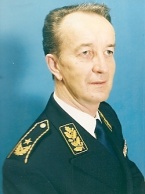 Zakaj sem prekinil sodelovanje na slovenski Wikipediji?Ko sem izdal svojo knjigo Slovenska vojaška inteligenca sem bil opozorjen, da bi moral sodelovati pri slovenski Wikipediji, ker jim primanjkuje vojaških strokovnjakov. Izvedel sem tudi, da je vodi neki Klemen Kocjančič, teolog in obramboslovec.Prav zaradi njega sem decembra 2007 ponudil svojo pomoč: najprej sem jim poslal svoj avtobiografski zapis in zatem glavni prispevek z naslovom Genetski in neideološki seznam slovenskih generalov in admiralov, nato pa še nekaj drugih (seznam slovenskih narodnih herojev, slovenskih generalov in admiralov JLA, slovenskih generalov in častnikov JVvD – četnikov) in nekaj člankov o generalih.Toda kmalu so nastali zapleti. Nekateri uporabniki in administratorji so imeli pripombe glede strokovnih zadev. Pri tem je bil najbolj agilen anonimni administrator z oznako IP 213, menda zgodovinar, ki pa se na vojaške zadeve ni spoznal, kot je to sam priznal v nekem drugem primeru (v pogovoru z »Jalnom«).Prosil sem ga naj »ne prčka po mojem dvorišču«, pa mi je verjetno užaljen nastavil »metle« in podobna opozorila, češ da moji prispevki niso verodostojni! Najbolj absurdno pa je dejstvo, da ni dovolil, da iz svojega seznama izbrišem znanega SS generala O. G., ki se je odrekel slovenstvu in celo spremenil svoj priimek!»Metle« še zdaj stojijo na mojih prispevkih, pa čeprav sem leta 2008 prekinil sodelovanje.Ko je uporabnik »Androinix« skušal dodati k avtobiografskemu članku še mojo fotografijo v generalski uniformi, podobno kot jo imajo drugi generali in admirali, je »Yerpo« 14. 9. 2015 to zavrnil (ni bilo licence iz Makedonije), IP 213 pa to takoj potrdil.Zanimivo pa je tudi, da mi anonimni administrator IP 213 še zdaj po devetih letih nagaja! Uporabnik »Andronix« je ob predstavitvenem članku v posebnem okvirčku napačno zapisal, da sem »častnik in publicist«, vendar administrator IP 213 ne dovoli popravka »generalmajor in publicist«, čeprav sem to 24. 2. 2017 osebno zahteval, ker generali vendarle ne spadamo med častnike! Zato sem sklenil na svoji domeni objaviti »prestavljen« uporabniški pogovor, ki je viden na Googlu, čeprav je dejansko prikrit …Opozarjam, da je podobnih pogovorov še več, kar kaže, da je slovenska Wikipedija verjetno postala ideološka spolitizirana formacija desne usmeritve! Zdi se mi, da se je dejansko začelo, ko je anonimni administrator IP 213 obtožil svojega predhodnika, da je »preveč skrbel za kvantiteto, manj pa za kvaliteto«! Mnogi mlajši administratorji so mu na žalost nasedli, kar dokazuje že moj primer, pa so zatem Kocjančiča »demokratično« (z glasovanjem) izločili iz svojih vrst!Kdor ne verjame, naj malo poškili v zakulisje slovenske Wikipedije!Kakšna civilna iniciativa bi bila dobrodošla, da razišče in uredi razmere tudi v slovenski Wikipediji!AvtorPogovor: Marijan F. KranjcIz Wikipedije, proste enciklopedijeAvtorstvoHotel sem Vam pomagati, saj sem sam avtor te strani. Tekst (za avtobiografski članek) sem vzel iz svoje knjige Zarote in atentate na Tita, pa še dopolnil z novimi podatki. Torej, ne gre za nobeno kršenje avtorskih pravic. Nisem pa upošteval številnih navodil kako in kaj – priznam Popravil sem vam tudi strani okrog slovenskih generalov in admiralov! Lep pozdrav, Marijan F. Kranjc (decembra 2007, neregistriran kot uporabnik).V redu, v tem primeru je vsebina vsekakor dobrodošla. Hvala za vaš prispevek. Vabim vas k nadaljnjem sodelovanju. Se opravičujemo za pomoto. --Janezdrilc 15:19, 30. december 2007 (CET)(Izpuščam večji del pogovorov, ki pa so sicer objavljeni na pogovorni strani uporabnika Generalmajor, pa tudi ob vsakem mojem prispevku).Prestavljeno s Pogovor: Marijan F. KranjcObnašanje IP 213 je neprimerno in nespoštljivo, zato ne bom več sodeloval na slovenski Wikipediji! Zares, dokončno! --Generalmajor 13:45, 24. april 2008 (CEST)Če sem na "svoji" strani napisal sporočilo, da zaradi nespoštljivega in neprimernega obnašanja administratorja IP 213 ne bom več sodeloval v Wikipediji, potem ta administrator nima pravice, da to sporočilo prenaša na drugo stran! Naj obiskovalci vedo, zakaj se ne bom več pojavljal v Wikipediji! Še zadnjič vsem lep pozdrav, --Generalmajor 23:39, 28. april 2008 (CEST) Komentar: Pogovorne strani gesel so namenjene pogovoru o vsebini gesel in zato sem komentarje prenesel na primernejše mesto. In hvala za lepe pozdrave. --IP 213 23:47, 28. april 2008 (CEST).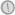 SuspenzPo mojem skromnem mnenju ni vse tako dramatično, kot si predstavlja uporabnik Generalmajor. Novi uporabnik njegovega kova mora vedeti predvsem naslednje: Wikipedija je urejena zbirka podatkov, katerih ključne spremembe je moč spremljati na straneh: Zadnje spremembe, Zgodovini člankov (npr. zgodovini te strani), Dnevnik brisanja, itd. Zaradi mene lahko piše v wikipedijo nekdo, ki si je dal uporabniško ime Pepe ali pa feldmaršal. Dokler so njegova urejanja dobronamerna in kvalitetna, podatki pa preverljivi preko navedbe virov, potem ni nič narobe. Kajti večjo težo ima merodajna (preverljiva) informacija kot tisti, ki jo je sem zapisal. Zato wp. nima hierarhije v smislu: poslušaj starosto, ta ima gotovo prav. Errare humanum est. lp., Ziga 09:06, 29. april 2008 (CEST).Žiga, Tvoje modrovanje in primerjanje (z Atilo) je poniževalno in nekulturno! Tudi tista navedba o feldmaršalu je grdo rečena. Jaz sem samo generalmajor v pokoju, tako ste me tudi predstavili, in sem Vam hotel samo pomagati na vojaškem področju. Tudi po letih sem toliko starejši, da si moral ohraniti vsaj trohico spoštovanja. S svojim pisanjem si samo pokazal svoj značaj ...Ker se ne razumeš v vojaške zadeve – še kratico OŠTO nisi vedel razložiti, meni pa naprtiti napako v slogu ali nekaj podobnega, bi Ti priporočil, da se držiš svojega konjička ... Še vedno velja tista Prešernova o sodbi in čevljarju!Prosim Te, da svojim kolegom administratorjem predlagaš, naj prenehajo "napadati" uporabnika, ki se je že poslovil iz vaše sredine! Pa izbrišite me iz seznama "znanih" Wikipedistov, ker to nisem in nočem biti. Žal, zašel sem v napačno druščino! Slučajno sem šel mimo, pa Ti vse to sporočam. Pa brez zamere! Lep pozdrav,--Generalmajor 00:54, 5. maj 2008 (CEST).PopravkiLepo te prosim, da že nehaš enkrat pisati, kaj je treba spremeniti v člankih, in to enostavno narediš. Prav tako ni treba razglašati potem, da si to naredil. Samo popravi, napiši kaj si spremenil v povzetku urejanja in to je to. --Yerpo 20:37, 14. julij 2008 (CEST).Yerpo, dva mesca si rabil, da ugotoviš, da nekaj "popravljam". Veš, vse je prav, tuje napake pa res ne bom popravljal! Zato ste zadolženi administratorji, da opozorite pisce oz. avtorje člankov ali pa kakšnega vsevednega zgodovinarja, ki se razume tudi na vojaške zadeve! Pa ne zameri! --Generalmajor 20:47, 14. julij 2008 (CEST).Ni res. Wikipedijo ustvarjamo vsi, to je poanta sistema. Administratorji nimamo nikakršnih dolžnosti več kar se tiče vsebine. Jaz ne bom opozarjal avtorja članka da je nekaj napisal narobe v članku o Jaki Avšiču, ker nimam pojma o slovenskih častnikih v JLA. Če ne misliš popraviti sam, potem bo očitno moralo ostati narobe, ker resno dvomim da bo kakšnega zgodovinarja, ki se spozna na vojaške zadeve zaneslo tu naokrog. Samo prosim te, res je moteče če nas nekdo konstantno spominja kaj vse je treba postoriti. Verjemi da je ogromno za postoriti in vsi tukaj prispevamo svoj majhen delež. Ampak nas je dosti premalo, da bi vsi počeli vse. --Yerpo Ha? 21:54, 14. julij 2008 (CEST).Bo kar držalo, Yerpo! Samo poglej v prejšnje zapise in presodi kako ste se nekateri prav nesramno obnašali do starejšega generala in strokovnjaka! Neki anonimni zgodovinar še zdaj drži pred mojim najvažnejšim prispevkom nekakšno opozorilo o napakah, pa tudi neki administrator je nastavil metlo istemu članku zaradi sloga in kakovosti! Vse je to storjeno namerno! Kdo pa bo Vam še kaj pomagal, se sprašujem? Če si administratorji že delite zastavice in rožice, potem je tudi Vaša dolžnost, da opozorite na napake! Jaz napak ne bom popravljal – bom pa opozoril nanje! To mi ne morete prepovedati! Sistem dela v Wikipediji ni dober, zato bo nekaj potrebno spremeniti. Predvsem odnos do piscev člankov. Predvsem morate zagotoviti, da bo strokovne stvari popravljal ali ocenjeval javno priznani strokovnjak, ne pa neki anonimnež ali pa celo nestrokovnjak. To je osnovna stvar! Drugo je stvar etike ... Poglejte samo kaj ste vse meni napisali! Zakaj podnaslov "Alojz Šteiner"? Pa to je namestnik načelnika GŠ SV, nič kriv, le članek sem napisal o njem, pa mi je nekdo od Vaših neupravičeno nastavil metlo ali pripombo (glede občinskega štaba)... Dalje, "Suspenz" in podobno! Ti si si privoščil podnaslov "Popravki" ... To govori oz. potrjuje, da nimava enakih pravic niti možnosti! Lepo sem prosil, naj se oglasi Klemen, ker sem nekatere stvari pisal direktno njemu. Pa nič! Zato celo razmišljam, da celo stvar "premaknem" v javnost in načnem diskusijo o delu in odnosih v slovenski Wikipediji. Pravijo, da z menoj ni luštno češnje zobati! --Generalmajor 23:16, 14. julij 2008 (CEST)Mi je zelo žal, ampak popolnoma si zgrešil poanto te spletne strani. Wikipedija ne preverja referenc piscev člankov, ker za to nima na voljo nobenega mehanizma, saj ni zagotovila da je uporabnik človek, za katerega se izdaja. Tudi zate ne moremo vedeti ali si res Marijan F. Kranjc ali ne in nas to, pošteno povedano, niti ne zanima. Preverja se samo resničnost zapisanih dejstev, ki morajo biti objavljena v uglednih virih. To je edino merilo za vsebino. Uporabnik IP 213 je lepo pojasnil zakaj meni, da so podatki v seznamu slovenskih generalov napačni, in to podprl z viri. Diskreditirati ga samo na podlagi tega da se ni predstavil je v nasprotju z načinom dela tukaj … Podnaslov "popravki" se nanaša na tvoje ukazovanje, kaj vse je treba popraviti. Oba imava pri tem enake možnosti, debato sem pa začel z vljudno prošnjo, da nehaš s tem in sam popraviš. Prepovedal nisem ničesar. S to debato zaključujem, ker je postala že precej nesmiselna. -Yerpo Ha? 10:14, 15. julij 2008 (CEST).Javna razprava naj bo!Kdo je zgrešil poanto te debate, naj presodijo uporabniki! Yerpo, razen pravil o delovanju Wikipedije, so vse Tvoje navedbe navadno sprenevedanje!Gre predvsem za nekakšne "dokaze" anonimnega zgodovinarja (IP 213), ki se ne upa javno predstaviti, medtem ko imaš o meni članek v sami Wikipediji in veliko možnosti (COBISS), da preveriš kdo sem in kaj! In ko ti takšen anonimni administrator postavi metlo ali namerno postavi oviro o nekakšni "napaki", kakor je to storil IP 213, potem se Ti enostavno postaviš na njegovo stran, ker je administrator, nisi pa konsultiral nobenega strokovnjaka ali velja genska teorija in DNK tudi v genealogiji oz. zgodovini! To kar trdi IP 213 je popolnoma skregano z znanostjo in če Ti in ostali administratorji (nestrokovnjaki za genetiko) to odobravate, potem zares s Teboj in ostalimi ni smisleno debatirati.In drugo, IP 213, mi ni postavil nobenih relevantnih znanstvenih dokazov, da general Shemua Blasius (ali po domače Žemva Blaž) ni slovenskega rodu! Celo trdi, na osnovi enega (nemškega) novinskega zapisa, da je rasist! Pa to res presega vse meje! Rodovniki naj bi več ne veljali!? Ugledni ameriški znanstvenik dr. Edo Gobec je sredi kočevskih gozdov odkril vas Koritnik in v njej tudi prednike nemškega generala in kanclerja Caprivija, ki ima sigurno tudi slovenske gene - vsi to na svetu priznajo, razen nekega anonimnega IP 213! S tako strokovno ravnijo boste zmanjšali ugled slovenske Wikipedije!Vidim, da se me skušaš "znebiti"! Ne bo šlo! Bojim se, da ste nekateri Wikipedijo preveč sprivatizirali! To pa seveda ni dobro! Pogledaj malo, Yerpo, kdo ima prevlado? Dobro tudi ni to, da ne znate ali nočete usmerjati ustvarjalnosti ... Tako donedavnega niste imeli seznama slovenskih herojev NOV 1941–1945 (komaj sem vam ga vsilil) itd. Nekatere vsebine pa ste mi hoteli blokirati in celo zbrisati, nato pa so prihajala opravičila. Dokaze seveda hranim, da ne bo zopet sprenevedanja!Yerpo, javno delovanje in strokovnost, naj prevladajo! Ne pa anonimnost in blogersko obnašanje! Zakaj nimate med wikipedisti znane strokovnjake? To se raje vprašaj, ne pa da vehemento zaključiš razpravo. Zato bo najbolje, da gremo v javnost ... Kaj praviš? --Generalmajor 18:27, 15. julij 2008 (CEST).Zaradi mene lahko, jaz sem povedal svoje. Tudi ljudje, ki so se opravičili v imenu sistema, ki te je samodejno odjavil med pisanjem članka (zaradi česar se ti je zbrisalo napisano), in razlagali kaj se je zgodilo, sam pa še vedno iščeš zarote. Mimogrede, res nisem strokovnjak za narodnostna vprašanja, se pa glede na argumente strinjam z IP 213 da genov in narodnosti ni smiselno enačiti, sicer se lahko vsi okličemo za Ruse (ali Nemce) in končamo s tem. Specifično genetik nisem, sem pa biolog, ki spremlja tudi novosti na tem področju in sem povsem prepričan, da gena za slovenstvo še niso odkrili. Še bolj mimogrede, ko smo že pri strokovnjakih, imamo tudi te med nami. Jih je pa res malo, ki se prilagodijo sistemu namesto da ga z vso silo poskušajo spremeniti po svoje. --Yerpo Ha? 20:45, 15. julij 2008 (CEST).Narobe, Yerpo! Ne iščem nobene zarote, le izgovori Tvoji kolegov niso bili prepričljivi, ker mi niste povedali, da lahko nekaj tudi blokirate, brišete in podobno! Drugo, nisem ne genetik in ne biolog, pa tudi zgodovinar nisem. Sem pa bil genealog (amater) in raziskoval sem rodove posameznih ljudi in družin. Reci ameriškemu Slovencu, da nima slovenskih korenin (ali pa genov), pa ga boš hudo užalil. Končal sem tudi vojaško-kriminalistični tečaj, pa se vsaj malo razumem na vzorce in načine identifikacije, posebno še na neslutene možnosti DNK. Ne samo rodove, tudi rase je mogoče določati. Saj poznaš teorijo o Venetih, pa malo znanega podpolkovnika Davorina Žunkoviča, Maistrovega soborca, ki je, tako pravijo zgodovinarji, začetnik slovenske teorije o Venetih kot praevropskem narodu. Pronemški zgodovinarji, ki imajo svoje privržence tudi tukaj (IP 213 in uporabnik »Jalen«), pa pravijo, da smo prišli z Vzhoda. Itd. Ne bova končala! No, še zadnji problem glede strokovnosti: jaz se ne bi nikdar osmelil, da bi Ti solil pamet kot biologu, zato tudi Ti pusti vojaške zadeve pri miru! Če imaš kaj proti nekdanjemu generalu JLA, mu tudi metle ali kaj podobnega ni treba nastavljati! Nehote si pokazal svoj obraz in s Teboj ne bom več razpravljal. Vseeno se lepo imej in uživaj kot administrator!--Generalmajor 23:52, 15. julij 2008 (CEST).Generalmajor, če misliš, da Wikipedija deluje tako, da vneseš določene podatke, mi pa jih popravimo, oblikujemo, se ti opravičujemo za probleme, ki jih imaš z brskalnikom, ti kar sami od sebe predstavimo vse možnosti in orodja, ki jih ponuja Wikipedija, in te spoštujemo zaradi tvojega vojaškega naziva, vse to pa storimo, ker je naša dolžnost, se krepko motiš. Mi nismo dolžni prav nič, vso delo je prostovoljno. Vsakdo je dobrodošel, tudi ti, vendar je žal tako, da se je potrebno podrediti določenim pravilom. Ta se ne nanašajo na hierarhijo uporabnikov, ampak predvsem na slogovne smernice. Veseli smo vsakega, ki se spozna na morda ne najbolje obdelano področje na Wikipediji, prav nič pa tega, da se pojavi nov uporabnik, ki narekuje, kaj moramo narediti in nam spet poskuša dopovedati, da z nami in našimi pravili nekaj očitno ni v redu. IP 213 je uveljavljen uporabnik, ki Wikipediji koristno prispeva; posledično je tako postal tudi administrator. Njegova pravica na Wikipediji je, da ne predstavi svoje identitete. Ker si ti jo, nisi prav nič večvreden, in ker je on ni, ni on prav nič manjvreden. Pa tudi vikati nas ni potrebno. Yerpo se ni vtikal v vojaške zadeve, ampak te le opozoril na smernice in povzel nekatera dejstva. Če za primerjavo vzamem profesorja slovenske književnosti, ki sodeluje na Wikipediji: ker je profesor, pomeni, da za njim ne smemo popravljati napak, še posebej tistih pravopisnih in slovničnih? Seveda lahko. Brez zadržkov in omejitev. Tako pričakuj, da bo tudi kakšen tvoj članek popravljen. --Domen 12:25, 16. julij 2008 (CEST).Domen, vsekakor si premlad, da bi dojel bistvo mojih prigovorov! Ni bistvo v tem, da profesorju slovenščine ne bi popravljal slovničnih ali pravopisnih napak (za dijaka je to vsekakor zanimivo) niti se bojim, da bo nekdo popravljal moje vojaško-strokovne članke!Bistvo je drugje! Poglej, kaj se na tej Wikipediji piše (in pogovarja) o "ta belih" in "ta rdečih" pa Ti bo stvar kmalu povsem jasna! Spremljam tudi pisanje IP 213 na rob drugim uporabnikom, zato se ne čudim njegovim stališčem ...Ali spremljaš "slovenske" blogerske diskusije? Včasih imam vtis, da se nekaj podobnega dogaja tudi na slovenski Wikipediji ... Poglej samo nekaj napisov o Titu, Kardelju, partizanih, pa potem o Rupniku, Rožmanu in domobrancih, pa se boš prepričal, da ne govorim na pamet!Zato je potrebno stanje v Wikipediji prevetriti tudi na javni sceni? To ni samo moja ideja, jaz je samo javno predlagam.Poglej malo seznam "znanih" Wikipedistov, pa tudi seznam administratorjev, Tvojih kolegov! Poglej tudi, kdo podeljuje največ zastavic in priznanj! Torej, poglej, kdo ima prevlado, da ne rečem oblast! Vsebina člankov enih in drugih to najbolje dokazuje!Jaz vedno ponavljam, da svet ostaja na mladih! Zato sem se tudi vključil v Wikipedijo, da strokovno pomagam (Plava garda, seznam slovenskih generalov in admiralov in podobno). Kmalu pa sem spoznal, da nekaterim nisem všečni "uporabnik". Oba sva verjetno Štajerca, morda celo Prleka, Ti pa dobro veš, da se Prleki ne pustimo ... Čreva na plot! Pa lep pozdrav! --Generalmajor 14:44, 16. julij 2008 (CEST).Genetika in DNKNejevernim Tomažem, tudi zgodovinarjem, priporočam v branje: Genetic genealogy (Wikipedia, angleščina) in Janeza Topliška knjigo RODOSLOVJE, posebno poglavje: Genetsko rodoslovje … Lep pozdrav, --Generalmajor 20:35, 26. julij 2008 (CEST).Dr. Zupanič Slavec Zvonka je 2001 doktorirala na temo Identifickacija in identiteta lobanj, ki naj bi pripadale Celjskim grofom,Mentorja sta bila zgodovinar dr. Peter Štih in predstojnik Inštituta za sodno medicino prof. dr. Anton Dolenc.Izvod iz poročila glasi: "Natančno proučevanje rodoslovja je pripeljalo do dvajsete generacije živih potomcev po Barbari Celjski. Ker se je s tem ponudila priložnost za genetsko študijo, saj so dobili referenčno DNK, so iz vzorcev obstoječih lobanj v rimskem paleogenetskem laboratoriju poskušali izolirati njihove DNK. S primerjavo mitohondrijske DNK bi namreč lahko preverili sorodnost vzorcev, podobno kot pri identifikaciji ruske carske družine Romanov. V raziskavo so bili pritegnjeni tudi referenčni strokovnjaki, ki so omenjeno raziskavo izpeljali. Izkazalo se je, da je v kostnih vzorcih Celjskih dedni material preveč poškodovan in kontaminiran za izolacijo. Tako je epigenetska analiza z rodoslovnimi in zgodovinskimi izsledki odgovorila na identitetna vprašanja. Z identifikacijskimi in antropometrijskimi izsledki so bile lobanjam Friderika I., Friderika II. in Ulrika II. določene oblikovne značilnosti. Dokončno podobo v duhu časa in doživetja njihove zgodovinske vloge jim je dal akademski slikar Rudi Španzel. Raziskava je prinesla nova spoznanja v naravoslovje in družboslovje ter pokazala na pomen interdisciplinarnega dela. Ker je bila vpeljana nova identifikacijska metodologija, raziskava služi kot vzorčna in je bila deležna tudi mednarodne pozornosti. V sociološkem in kulturnozgodovinskem smislu pa je delo odgovorilo na številne doslej manj znane momente."V reviji Drevesa št.2-4/2004 pa lahko tudi preberemo zanimivo misel dr. Dolenca, da bo s to metodo odslej mogoče dokazati ali ovreči tudi danes vročo temo o venetski predzgodovini! Ni kaj, zanimivo in poučno! --Generalmajor 03:00, 28. julij 2008 (CEST).Moram poudariti, da se osnovni pogovori o mojih prispevkih vodijo na strani Seznam slovenskih generalov. Tudi o sporih s posameznimi administratorji, ki ne obvladajo vojaško stroko, pa mi postavljajo metle in podobno. Zaradi tega sem Wikipediji že dal slovo, vendar so mi mnogi znanci svetovali, da moram vztrajati zaradi prevlade določene negativne usmeritve... Zato sem jih tudi pozval k javni razpravi, pa poziv enostavno ignorirajo! Posebej je smešno, da mi tudi anonimni zgodovinar nastavlja razne opombe o "mogočih napakah", sam pa ne priznava genetske teorije in DNK. Danes jim bom predstavil Genski zemljevid Evrope, ki je objavljen v Delu 19. avgusta 2008. Lep pozdrav! --Generalmajor 15:41, 19. avgust 2008 (CEST).Na pogovorni strani je nekdo odstranil "neprijetni" poglavji o javni debati in genetski teoriji in DNK, češ da javna debate ne sodijo na to stran. Kaj pa morem, če pa anonimni zgodovinar in diplomirani biolog ne priznavata genske teorije oz. dejstva, da so slovenskega rodu tudi generali Leo Caprivi (Kopriva) in brata Schemua (Žemva), kljub zapisom v britanski Wikipediji, Classic Enciclopedia in Enciklopedije Slovenije, da ne omenjam druge vire. Pa ne morem zvedeti, kdo je kaj izbrisal! In to naj bo nepristranost? --Generalmajor 16:52, 19. avgust 2008 (CEST).Vse spremembe so navedene v zgodovini strani. --Yerpo Ha? 16:56, 19. avgust 2008 (CEST).Generalmajor, debata genetski teoriji in DNK je ostala nedotaknjena, samo nahaja se na strani s tvojim uporabniškim pogovorom in ne tule, kjer debato načenjaš zdaj — se pravi na pogovorni strani o članku, ki govori o tebi. Svetujem ti še, da se poslužuješ ukaza prispevki, ki ti navrže spisek tvojih lastnih urejanj. Najdeš ga lahko v desnem zgornjem kotu zaslona, ko si registriran na wikipediji. Na tem seznamu imaš povezave do člankov, na katerih delaš, zmeraj pri roki. Z njim se da laže najti, kje si kaj napisal in ali je kdo spreminjal strani po tvojem zadnjem urejanju. S pozdravom, --M♠Zaplotnik (prispevki) 19:12, 19. avgust 2008 (CEST).Yerpo, predvsem pa MZaplotnik, zares obema hvala za opozorilo, posebno glede ukaza "prispekvi", ki ga doslej nisem uporabljal. Danes sem zasledil v Delu članek Genski zemljevid Evrope, ki evidentno dokazuje gensko teorijo in DNK, pa celo navaja, da so ravno Finci in Italijani najbolj posebni oz. "čisti" narodi na stari celini. Končno, naš genom nas menda v 99 % veže za šimpanza! Hotel sem uporabnike opozoriti na ta članek in ga dodati nekim mojim prejšnjim zapisom o tej problematiki, pa sem očitno zgrešil stran. Se opravičujem. Vsem uporabnikom vojaškega portala sporočam, da se začasno umikam s slovenske Wikipedije, pri tem pa ostajam dosledno na vseh svojih stališčih, ki sem jih izražal na pogovornih straneh. Lep pozdrav,--Generalmajor 00:19, 20. avgust 2008 (CEST).Fino bi bilo tudi še kaj ugotavljati – kar je ostalo od Celjskih – ne le lobanje. Mislim na njihovo zapuščino, ki so jo gotovo pokradli na vse strani (navajam iz glave in lastnem mišljenju, in niti ne vem kaj se je vse ohranilo, če se je). Poleg Venetov, bi znala na plan priti tudi jasnejša teorija nastanka Slovencev kot slovanskega naroda - beri zakrpatskega, kot so nas učili. Ali če parafraziram kot so peli Lačni Franzi: »Kdo je tebe Praslovan genetiko učil ...« (xJaM, 20. avgusta 2008 (CEST).Dragi mladenič, tako ne moremo resno razpravljati. S takšnimi odgovori se samo smešiš. Zato vzemi v roke Delo od 19. avgusta 2008 in na 18. strani boš našel zanimiv članek z nadnaslovom Genski zemljevid Evrope in naslovom FINCI IN ITALIJANI SO GENSKO NAJBOLJ POSEBNI NA STARI CELINI. Namreč, v članku se na preprost način razpravlja o tem, kako so genetiki na Nizozemskem z raziskavami ugotovili, kakšne so sorodstvene povezave med ljudstvi, ki živijo na evropskih tleh. Nekje boš našel tudi Slovenijo. No, važno je tudi, da zveš, da 99 % človeškega genoma prihaja od - šimpanza! O tem so verjetno peli tudi Lačni Franci, kajne? Zvedel boš tudi, kako so se naši predniki selili! Za mene osebno je najbolj zanimiva teza, da je moške prednike mogoče določiti do desetega kolena. Mislim pač na generale in admirale slovenskega rodu! Pa lep pozdrav, --Generalmajor 02:08, 21. avgust 2008 (CEST).Ne vem zakaj bi se smešil. Le podprl sem tvoje besede – res da na malo hudomušen način. To o Celjskih pa dejansko resno mislim, saj je malo ohranjenega o njih. Ne vem koliko stvari, povezanih z njimi, imajo po muzejih. Verjetno je več zunaj Slovenije, ker kot sem zapisal, je bilo gotovo veliko odnesenega. --xJaM 15:51, 25. avgust 2008 (CEST)Velja, bilo je hudomušno, vendar pa si stvar speljal na drugo stran! Jaz sem poudarjal uspeh naše doktorice, da je uspela tudi na osnovi lobanj ugotoviti določene genske osnove, Ti pa omenjaš stvari izven konteksta debate. Zakaj ne komentiraš osnovnega vprašanja? Ali si prebral članek v Delu o genskem zemljevidu Evrope? To so resne stvari, zato se moramo tako tudi obnašati. Tako vsaj mislim, čeprav je sprejemljiv tudi kakšen dober vic na to temo ...--Generalmajor 17:10, 25. avgust 2008 (CEST)Razumem da gre za resne stvari in sem tudi razumel kaj si mislil točno. Članka nisem prebral, vendar je že iz tvojega zapisa moč razbrati, da je stvar zanimiva, kar sem tudi sam želel pritrditi. Nisem hotel stvari speljati drugam, le omenil sem to v zvezi s Celjani, ker menim, da je tudi to pomembno, in verjamem, da je o njih premalo znanega, čeprav naj bi bili pomembni. Mislim tudi, da bodo zgodovinske znanosti napredovale še po drugih poteh - ta z navezo z genetiko bo vsekakor prinesla nova spoznanja. Na misel mi pride vsaj podobna metoda določevanja starosti (do 60.000 let v preteklost) prek radioaktivnega razpada izotopa 14C, ki so jo razvili leta 1949 Libby in sodelavci na Univerzi v Chicagu. --xJaM 17:39, 25. avgust 2008 (CEST)Vesel sem, da si kot Celjan tudi dober poznavalec naših prejšnjih vladarjev - Celjskih grofov. Ker je nekaj njih bilo tudi dobrih vojakov, me predvsem zanima, ali imajo tudi kakšne slovenske gene? Podpolkovnik Žunkovič jih je menda našel? Ali kaj veš o tem? Lep pozdrav,--Generalmajor 18:10, 25. avgust 2008 (CEST)Seveda je nadvse poučno tudi branje knjige z naslovom DNK - Skrivnost življenja avtorjev Jamesa D. Watsona in Andrewa Berry-ja. No, presenečeni pa boste nad poskusom mojega založnika Andreja Ivanuše o njegovem genskem potovanju pod naslovom Geneografija pod http://www.andros.si/ Lep pozdrav, --Generalmajor 01:24, 27. september 2008 (CEST).ZaključekTe dni je pri Založbi Mladinska knjiga v Ljubljani izšla dvojna knjiga z naslovom OSEBNOSTI, Veliki slovenski biografski leksikon, ki bi ga moral imeti vsak administrator slovenske Wikipedije. Za mene osebno je velik uspeh dejstvo, da je knjiga Slovenska vojaška inteligenca, Grosuplje, 2005, navedena med glavnimi viri in literaturo, pa tudi dejstvo, da so zgodovinarji upoštevali genetsko načelo tudi pri generalih in admiralih o katerih je na prednjih straneh tekla debata. Tako so navedeni na str. 127 pruski general Caprivi Georg Leo, na str. 1357 pa brata Žemva Blaž in Janez, generala avstro-ogrske vojske. S tem sem zaključil to debato, ki je bila za mnoge koristna. Lep pozdrav vsem sodelujočim,--Generalmajor 00:24, 25. november 2008 (CET).Bojim se, da debata ni (ne more biti) končana. Namreč, takole pravijo uredniki in avtorji:Poleg Slovencev, ki so delovali doma in v tujini, so v obeh knjigah predstavljene tudi osebnosti slovenskega rodu, ki so se uveljavile zunaj naših meja, pa tudi Neslovenci, ki so bistveno vplivali na Slovenijo ali daljše obdobje živeli pri nas. --Andrejj 16:42, 18. december 2008 (CET)Andrejj, hvala za Tvoje drugo mnenje (prvič si aprila letos poudaril, da ima vsakdo pravico sodelovati pri Wikipediji). Strinjal se boš, da mimo strokovnih podlag (tudi leksikonov) ne bo šlo, kajne? Pa brez zamere, --Generalmajor 21:44, 18. december 2008 (CET).Vsekakor Generalmajor, strokovnjake je treba poslušat. Ampak nemalokrat se strokovnjaki med sabo ne morejo zmenit; kaj pa takrat!? --Andrejj 16:19, 19. december 2008 (CET)Andrejj, če se domači strokovnjaki ne morejo sporazumeti o določeni temi, potem je normalno v znanstvenem svetu, da se na pomoč pokliče tuji izvedenec. To se dela v medicini, sodstvu in še kje. Vsekakor bi bilo napačno, da v slovenski Wikipediji prevlada kakšna druga usmeritev, namreč, da o stvari odloča administrator Wikipedije. Primer genetike in generalov - admiralov slovenskega rodu je dovolj zgovoren! Zato sem to temo zaključil na svoji uporabniški strani. Gremo naprej, najprej pa vsem zadovoljne božične in novoletne praznike, --Generalmajor 20:02, 19. december 2008 (CET).PravilaOpozarjam te, da na WP veljata pravili o vljudnosti in izogibanju osebnim napadom. Prosim, da se ju držiš! --IP 213 21:41, 10. februar 2009 (CET)Nimaš nobene osnove, da me na tem mestu opozarjaš na pravila obnašanja! Koliko pa si star, da si dovoliš, meni starcu, deliti takšne lekcije? Zakaj se skrivaš? Povej že enkrat kdo si in kakšen strokovnjak, da bomo še ostali vedeli. Do takrat pa se me raje izogibaj (mojih tekstov), ker sem ti že enkrat povedal, da z anonimneži ne bom razpravljal o vojaških stvareh! Pika! --Generalmajor 23:59, 24. februar 2009 (CET).Uporabnika IP 213 opozarjam, da se izogiba mojih člankov in jih ne "deslovenizira" (primer Globočnik), ker smo še menda vedno slovenska Wikipedija za generale slovenskega rodu!--Generalmajor 23:50, 15. december 2009 (CET).Jaz pa tebe opozarjam, da na WP objavljaš pod prostimi licencami in si zato ob vsakem shranjevanju med drugim opozorjen: "Ne dodajajte besedila, če nočete, da se kasneje kakorkoli preureja, objavlja in razširja naprej." Zato tvoja opozorila nimajo nikakršne osnove in jih niti slučajno ne nameravam upoštevati. --IP 213 00:29, 18. december 2009 (CET).Javni poziv administratorjem, birokratom in uporabnikom!Nekoč sem že predlagal, da se anonimnemu uporabniku (in menda celo administratorju ?) 213 zahvalite za njegove »usluge« na slovenski Wikipediji. Pa nič!Končno boste zdaj uvideli, da se je tokrat (na primeru Globočnik) razkril zaradi svojih idej in samovoljnih popravkov o »deslovenizaciji« in »nacionalističnih špekulacijah« (njegova izraza) v slovenski Wikipediji, s čemer se je tudi očitno predstavil kot zagovornik tkz. pronemške struje v slovenskem zgodovinopisju, ki jo znanstvena pa tudi laična javnost obsoja. Kdor ne upošteva sorodnih znanstvenih vej, npr. genetike in drugih, zares ne more biti verodostojen razlagalec slovenske zgodovine!Zato razmislite o bistveni usmeritvi: ali želite ustvarjati slovensko ali pa pronemško Wikipedijo. Odgovornost je na vaši skupni odločitvi.Podobne ideje, ki so tudi javno ožigosane, sta nedavno oznanila dr. Peter Štih in dr. Vasko Simoniti v svoji knjigi Na stecišču svetov: slovenska zgodovina od prazgodovinskih kultur do konca 18. stoletja. Preberite si intervjuju dr. Štiha v Delu – Sobotna priloga z dne 21. novembra 2009, pa se boste prepričali o podobnosti ideje o »nacionalizaciji zgodovine za nazaj« in drugih ter o »deslovenizaciji« slovenske Wikipedije, ki jo z vašo aklamacijo izvaja anonimni uporabnik 213 proti meni osebno! Jaz sem že večkrat ponovil, da z anonimnimi uporabniki ne bom diskutiral, ker bi bilo to prav bedasto!Razmislite tudi o tem, ali ima lahko anonimni uporabnik enake pravico kot tisti, ki nastopa javno z imenom in priimkom. Možnosti zlorabe in manipulacije so v primeru anonimnežev vsekakor večje. --Generalmajor 13:10, 17. december 2009 (CET).Tole sem s strani Pogovor:Marijan F. Kranjc prestavil sem, ker ni povezano z vsebino enciklopedijskega članka o generalu Kranjcu, pač pa s splošno pritožbo. Primerne strani za takšne vrste debato (če že) bi bile še morda Wikipedija: Pod lipo ali Wikipedija: Prošnje za administratorsko pomoč. --romanm (pogovor) 23:49, 17. december 2009 (CET).Romanm, hvala za prenos, se strinjam. Mesto je verjetno sedaj pravšnje, saj je to že drugi javni poziv za debato (glej zgoraj), pa nič! Verjetno bom načel javno debato kar v Delu - Sobotni prilogi, saj slovenska Wikipedija ni privatna stvar. Polkovnik dr. Kladnik je zadal novi problem, ker predlaga novo ime za feldmarschall-leutnanta – podpodmaršal namesto mojega predloga – feldmaršalporočnika! Več strokovnjakov – več predlogov! Sem Ti odgovoril pod Lipo! Pa srečno novo leto!--Generalmajor 16:38, 29. december 2009 (CET).In še nekaj: večkrat smo te že opozorili, da pogovorne strani gesel niso namenjene splošnim razpravam, ampak pogovoru o vsebine gesel. Zato sem nerelevantne komentarje prenesel sem. --IP 213 21:36, 5. januar 2010 (CET).Rude, verjetno tudi ti ne razumeš, zato si preberi, kaj je o tem napisal dr. Miran Hladnik! To je zares moj zadnji odgovor v tej debati. --Generalmajor 23:47, 8. januar 2010 (CET).